BIÊN BẢN CHỈNH SỬA KHÓA LUẬN TỐT NGHIỆP Sinh viên: 	 MSSV: 	Thuộc chuyên ngành: 	 Khoá: 	Thực hiện đề tài:	Hôm nay, ngày … tháng … năm 20… , tôi đã hoàn tất việc chỉnh sửa Khóa luận tốt nghiệp (KLTN) theo ý kiến của Hội đồng chấm KLTN và phản biện với các nội dung sau đây:Đính kèm Biên bản này là phiếu nhận xét phản biện và biên bản chấm bảo vệ KLTN.		Tp. Hồ Chí Minh, ngày     tháng    năm 20……Xác nhận của Giảng viên phản biện 	Sinh viên thực hiện 	 (Ký & ghi rõ họ tên)	(Ký & ghi rõ họ tên)Xác nhận của Trưởng/Phó (Khoa/Bộ môn) phụ trách(Ký & ghi rõ họ tên)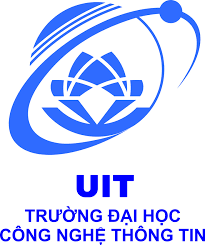 TRƯỜNG ĐẠI HỌC CÔNG NGHỆ THÔNG TIN - ĐHQG TP.HCM KHOA HỆ THỐNG THÔNG TINTTNội dung cần phải chỉnh sửaTrang sốNội dung đã chỉnh sửaTrang sốAChỉnh sửa theo yêu cầu của phản biệnChỉnh sửa theo yêu cầu của phản biệnChỉnh sửa theo yêu cầu của phản biệnChỉnh sửa theo yêu cầu của phản biệnBChỉnh sửa theo yêu cầu của Hội đồngChỉnh sửa theo yêu cầu của Hội đồngChỉnh sửa theo yêu cầu của Hội đồngChỉnh sửa theo yêu cầu của Hội đồng